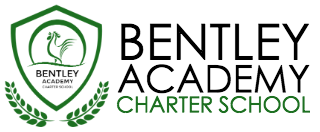 Bentley Academy Innovation Planning Committee meetingBentley Academy Charter School25 Memorial Drive, Salem, MA Tuesday, 11/20/20195:30 pm.School LibraryAgenda 5:30 pm 	Review and discuss draft language for the Bentley Academy Innovation School plan